RESULTADO – TOMADA DE PREÇONº202299EM26002HEMUO Instituto de Gestão e Humanização – IGH, entidade de direito privado e sem finslucrativos, classificado como Organização Social, vem tornar público o resultado daTomada de Preços, com a finalidade de adquirir bens, insumos e serviços para o HEMU -Hospital Estadual da Mulher, com endereço à Rua R-7, S/N, Setor Oeste, Goiânia, CEP:74.125-090.Bionexo do Brasil LtdaRelatório emitido em 09/09/2022 10:34CompradorIGH - Hospital Materno Infantil (11.858.570/0002-14)AV. PERIMETRAL, ESQUINA C/ RUA R7, SN - SETOR COIMBRA - GOIÂNIA, GO CEP: 74.530-020Relação de Itens (Confirmação)Pedido de Cotação : 239073687COTAÇÃO Nº 26002 - DIETA - HMI AGO/2021Frete PróprioObservações: *PAGAMENTO: Somente a prazo e por meio de depósito em conta PJ do fornecedor. *FRETE: Só serão aceitas propostas com frete CIF epara entrega no endereço: RUA R7 C/ AV PERIMETRAL, SETOR COIMBRA, Goiânia/GO CEP: 74.530-020, dia e horário especificado. *CERTIDÕES: AsCertidões Municipal, Estadual de Goiás, Federal, FGTS e Trabalhista devem estar regulares desde a data da emissão da proposta até a data dopagamento. *REGULAMENTO: O processo de compras obedecerá ao Regulamento de Compras do IGH, prevalecendo este em relação a estes termosem caso de divergência.Tipo de Cotação: Cotação EmergencialFornecedor : Todos os FornecedoresData de Confirmação : TodasFaturamentoMínimoValidade daPropostaCondições dePagamentoFornecedorPrazo de EntregaFrete ObservaçõesUber Medica E Hospitalar Ltda-EppUBERLÂNDIA - MGLuana Nascimento - (34) 32144519adm.go@ubermedica.com.brMais informações2 dias apósconfirmação1R$ 300,000026/09/202230 ddlCIFnullProgramaçãode EntregaPreçoUnitário FábricaPreçoValorTotalProdutoCódigoFabricante Embalagem Fornecedor Comentário JustificativaRent(%) QuantidadeUsuárioDIETAENTERAL/ORALHIPERCAL DE 012 MESES S/SACAROSE -LATA 400GRosana DeOliveiraMouraINFATRINIPO -DANONEUber MedicaE HospitalarLtda - EppR$R$R$137997-LATAnull-40 Lata-118,0000 0,00004.720,000029/08/202209:47TotalParcial:R$440.00.04.720,0000Total de Itens da Cotação: 1Total de Itens Impressos: 1TotalGeral:R$4.720,0000Clique aqui para geração de relatório completo com quebra de página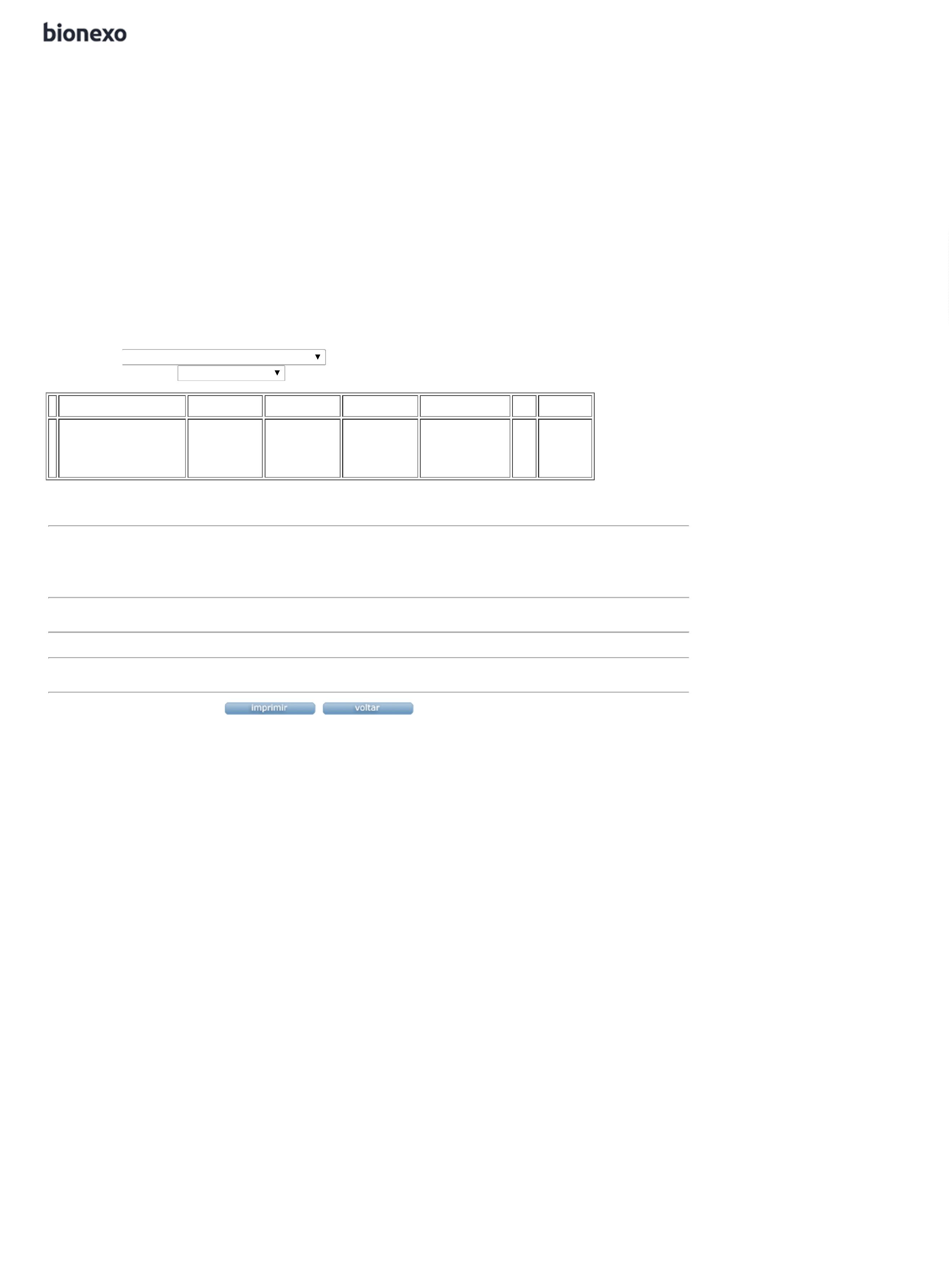 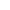 